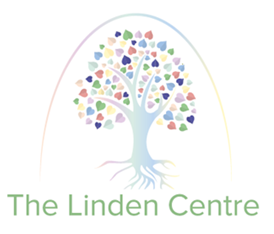 The Linden CentreVolunteer PolicyContents:Statement of intentLegal framework School regulationsRegulated activitySafeguarding pupils and child protectionRisk assessmentsDisqualification under the Childcare Act SupervisionHealth and safetyAbsence ConfidentialityInternet useMonitoring and reviewAppendicesVolunteer Code of ConductVolunteer Agreement FormVolunteer Application FormStatement of intent at The Linden Centre, we recognise and value the effort taken by parents and other volunteers who contribute towards our school.We encourage your assistance and acknowledge that many school activities and processes would be at risk if it were not for your help. As a result, we want to make sure that your time spent in the school is productive and enjoyable.The development of any volunteer, whether for one day or for a number of sessions over a longer period, must take into account the needs of pupils and the staff to whom they are assigned. We have a duty to ensure that the welfare of pupils is promoted, and that they are safeguarded from harm.This policy sets out the practices and procedures which will be followed when appointing, managing and supervising volunteers, as well as a code of conduct which all volunteers are required to comply with. Legal frameworkThis policy has due regard to all relevant legislation and statutory guidance including, but not limited to, the following:The Childcare (Disqualification) and Childcare (Early Years Provision Free of Charge) (Extended Entitlement) (Amendment) Regulations 2018The Childcare Act 2006The General Data Protection Regulation (GDPR)The Data Protection Act 2018 DfE (2020) ‘Keeping children safe in education’ DfE (2018) ‘Disqualification under the Childcare Act 2006’ School regulations All volunteers will be required to make themselves familiar with school procedures, including the following:Child Protection and Safeguarding PolicyEqual Opportunities and Dignity at Work PolicyHealth and Safety Policy Fire Safety PolicyBehavioural Policy Anti-bullying PolicyWhistleblowing PolicyDisciplinary Policy and ProcedureComplaints Procedures PolicyAllegations of Abuse Against Staff PolicyOnline Safety PolicyData Protection PolicyData and E-Security Breach Prevention and Management PlanSocial Media PolicyStaff ICT and Electronic Devices PolicyRegulated activityFor the purpose of this policy, a volunteer will be engaging in “regulated activity” if they work unsupervised when teaching or looking after pupils regularly or provide pastoral care on a one-off basis.Safeguarding pupils and child protectionVolunteers will be provided with safeguarding information as determined by the management committee, using a proportionate, risk-based approach. Depending on the level of interaction with a pupil, it may be necessary to obtain a DBS certificate.The school is required to obtain an enhanced DBS certificate if the volunteer intends to carry out an activity for the school that includes unsupervised contact with pupils.The school is not required to obtain an enhanced DBS certificate if the volunteer intends to carry out an activity for the school that includes supervised contact with pupils.For volunteers who are not in regulated activity, but who have the opportunity to come into contact with pupils on a regular basis, it is at the discretion of the school to decide whether or not a DBS check is required.The school will obtain an enhanced DBS certificate, including barred list information, for any volunteer who is new to working in regulated activity. The school will not obtain barred list information for any volunteer who does not engage in regulated activity. The DBS cannot provide barred list information on any person, including volunteers, who are not in, or seeking to enter into, regulated activity.The school may decide to conduct a repeat DBS check on any volunteer it has concerns about, which will include barred list information. The school will ensure that activities are planned properly and safely, and that volunteers are informed of these plans. The school will ensure that volunteers have access to a member of school staff, should they wish to discuss difficulties or report on issues that may arise.All volunteers are required to be identified and located at all times. For this reason, the following process will be adhered to:Volunteers will sign in and out of the building at the school officeVolunteers will wear a visitor’s badge at all timesThe headteacher will be made aware of where the volunteer is workingAll volunteers will remain alert to and, when it comes to their attention, report to the LA the potential need for early help for a pupil who:Is disabled and has specific additional needs.Has SEND.Is a young carer.Is showing signs of being drawn into anti-social or criminal behaviour, including gang involvement.Is frequently missing or goes missing from care or home.Is at risk of modern slavery, trafficking or exploitation.Is at risk of being radicalised or exploited.Is in a family circumstance presenting challenges, such as drug and alcohol misuse.Is misusing drugs or alcohol themselves.Has returned home to their family from care.Is a privately fostered child.Allegations of abuse made against volunteers will be dealt with in accordance with the Allegations of Abuse Against Staff Policy.  Risk assessmentsThe school will undertake a risk assessment, using professional judgement and experience when deciding whether an enhanced DBS check is required for any volunteer not engaging in regulated activity. The school will record the details of the risk assessment and store the details in the school office. The following factors will be taken into consideration when deciding whether to seek an enhanced DBS certificate for volunteers:The nature of the work with the pupilsThe school’s knowledge of the volunteer, including any formal or informal information offered by staff, parents and other volunteersWhether the volunteer has any other employment or voluntary activities, and where referees can advise of their suitabilityWhether the role is eligible for an enhanced DBS checkDisqualification under the Childcare ActAny individual who is classified as being disqualified under the Childcare (Disqualification) and Childcare (Early Years Provision Free of Charge) (Extended Entitlement) (Amendment) Regulations 2018 and section 25 of the Childcare Act 2006, is unable to provide any means of childcare provision.Any volunteer who is directly concerned with the management of childcare provision, or who works with children on a regular basis, whether supervised or not, is covered by these regulations and may be disqualified.An individual will be classed as disqualified if:They have been reported on the DBS Children’s Barred List.They have been noted as committing certain violent and/or sexual offences against children and/or adults.They have been refused any provision relating to childcare, or have been prohibited from private fostering.They have received certain orders in relation to the care of children.The school will not employ any volunteer who is classified as being disqualified under the above regulations.When gathering information to make decisions, the school will ensure that they act proportionately in order to minimise any intrusion into an individual’s private life. The GDPR does not prevent an employer from asking questions relating to the suitability of the individual employed on safeguarding grounds. Supervision If a volunteer is required to be supervised when undertaking an activity, who would otherwise be in regulated activity if not supervised, the school will ensure that: There is supervision by an individual who is in regulated activity.The supervision is regular and day-to-day. The supervision is reasonable in all the circumstances to ensure the protection of the pupils.When determining what supervision is reasonable so that the volunteer would not be in regulated activity, the school will take the following factors into consideration:The ages of the pupils, including whether there is a large gap in their agesThe number of pupils that the volunteer is working withWhether or not there are other staff members present during the activityThe nature of the volunteer’s work and the opportunity for contact with pupilsHow vulnerable the pupils areHow many volunteers would be supervised by each member of supervising staffHealth and safetyVolunteers will be required to read the Health and Safety Policy prior to undertaking any activity on behalf of the school.Volunteers will ensure that they are familiar with emergency procedures, e.g. evacuation, and of any health and safety procedures relating to the activity they will be undertaking, e.g. whilst in a cookery class.If a volunteer notices any potential hazard which may put another individual at risk of harm, they will report this immediately to the class teacher or a senior member of staff.AbsenceVolunteers are required to inform the school office by 8:00am on the day they were due to attend if they are unable to attend at the agreed time. Failure to inform the school on more than three instances may result in the volunteer being unable to attend the school on any further occasions. If a volunteer is called away in the event of an emergency while volunteering, they will inform the class teacher or senior leader, and will sign out of the building before leaving the premises. Confidentiality Volunteers will be reminded that all information with regard to individual pupils and members of staff is confidential, and that the sharing of data is protected under the Data Protection Act 2018.Volunteers will not be permitted to discuss any confidential information regarding a pupil or member of staff with any other individual.Any volunteer who breaches the confidentiality rules will be asked to leave the premises and will not be able to return to undertake any further activity.There may be instances where a volunteer is required to pass information to a member of staff, such as if they notice a pupil being bullied or subjected to harm. Volunteers will report any concerns to a member of staff and are instructed not to notify the parents.Internet useAll volunteers will be required to behave in an ethical and respectful manner with regards to email and internet use, and will be expected to follow the processes outlined in the following school policies:Online Safety PolicyData and E-Security Breach Prevention and Management PlanSocial Media PolicyStaff ICT and Electronic Devices PolicyVolunteers will have restricted access to the school network and will be instructed on ensuring appropriate use.No volunteers are permitted to make contact with pupils via social media or email, or arrange to meet pupils outside of school.Monitoring and reviewThe headteacher will review this policy on an annual basis and will communicate any changes to all members of staff, existing volunteers and relevant stakeholders.All volunteers will be required to read this policy prior to their attendance at the school.This policy will be reviewed annually by the Headteacher and Management Committee.Volunteer code of conductAll volunteers are expected to maintain high standards of behaviour and conduct when undertaking any activity at the school.Volunteers will:Observe the high standards of behaviour and ethical conduct mandated by the school.Respect other volunteers, members of staff and pupils, and make them feel valued.Be approachable, pleasant and positive role models for pupils.Adhere to all school policies, including the Child Protection and Safeguarding Policy, Health and Safety Policy, Data Protection Policy, Anti-bullying Policy, and Behavioural Policy.Maintain confidentiality of personal information at all times, unless there is a need to report an issue to a member of staff.Treat all pupils and members of staff equally.Report any incident of bad behaviour to the class teacher or a senior member of staff immediately.Dress appropriately and behave in a manner which promotes healthy and safe working practices.Accept and follow directions from the supervisor and seek guidance through clarification where uncertain of tasks or requirements.Observe safe working practices which avoid unnecessary risks, apply reasonable instructions given by supervisors, and report any potential hazards in the workplace to the supervisor.Avoid waste or extravagance and make proper use of the resources.Conduct work in a cooperative manner.Turn off mobile phones while on school premises.Volunteers will not:Discipline pupils; if there are any problems, the class teacher or a senior member of staff will be informed immediately, and they will manage the situation.Shout at, hit, threaten or handle a pupil.Take photographs in school without the prior permission of the headteacher.Develop ‘personal’ or sexual relationships with pupils.Work with pupils when not in the proper physical or emotional state to do so, e.g. under medication which causes drowsiness, or under extreme stress which may impair judgement.Behave in an illegal, improper or unsafe manner, e.g. smoking or drinking alcohol.Share personal contact details with pupils or make personal arrangements to meet pupils outside school.Express any extremist or discriminatory views, or any views that would offend others.Make inappropriate jokes or remarks of a sexual, racial, intimidating, discriminatory or offensive nature.Behave in a manner which may bring the school into disrepute when representing the school.Give or receive (other than ‘token’) gifts, unless arranged through the headteacher, e.g. giving an outgrown sports kit, football boots or uniform to a pupil.I, __________________________, have read the code of conduct and agree to abide by the rules outlined in this policy.Signed: _____________________                             Date: ____________________Volunteer agreement formThis agreement form must be completed before you undertake any volunteer work at The Linden Centre. In the first section, please write each piece of information in the relevant box on the right. In the second section, please tick each box on the right once you have read the corresponding policy – these policies can be accessed via the school website. Please sign and date the first row of the third section.Volunteer application formThis application form must be completed before you undertake any volunteer work at The Linden Centre.  In the first section, please write each piece of information in the relevant box. In the second section, please circle whether your application is in connection to an educational course and, if so, fill out the table that follows. In the third section, please fill out your availability. Please sign and date the fourth section in the boxes on the right.Signed by: Signed by: Signed by: Headteacher Date: Chair of Management Committee Date Last Updated08th February 2021Review Due:08th February 2023Name:Name of staff member to whom you will report:Number of times that you will volunteer in the school:Dates that you will volunteer between (to be reviewed after one month):Please tick the appropriate box once you have read and understood the following documents:Please tick the appropriate box once you have read and understood the following documents:Behavioural PolicyAnti-bullying PolicyChild Protection and Safeguarding PolicyHealth and Safety PolicyEqual Opportunities and Dignity at Work PolicyData and E-security Breach Prevention and Management PlanData Protection PolicyStaff ICT and Electronic Devices PolicyOnline Safety PolicySocial Media PolicyFire Safety PolicyI understand that I am a volunteer and will therefore not receive payment for my duties, including travel expenses:I understand that I am a volunteer and will therefore not receive payment for my duties, including travel expenses:I understand that I am a volunteer and will therefore not receive payment for my duties, including travel expenses:I understand that I am a volunteer and will therefore not receive payment for my duties, including travel expenses:Signature of volunteer:Date:Signature of supervisor:Date:In the box below, please give details of why you wish to volunteer and the activities you want to undertake:Name:Date of birth:Postcode:Telephone:Address: Is your application in connection to an educational course? (please circle)Yes/NoIf you answered ‘yes’ to the above, please fill out the table below:If you answered ‘yes’ to the above, please fill out the table below:If you answered ‘yes’ to the above, please fill out the table below:If you answered ‘yes’ to the above, please fill out the table below:Name of educational school/college/university:Postcode:Address:Course details:Qualification:Length of course:Link tutor:Telephone:Please fill out the sections below, providing accurate details of when and how long you are available for:Please fill out the sections below, providing accurate details of when and how long you are available for:Please fill out the sections below, providing accurate details of when and how long you are available for:I wish to work on the following school days (please tick):MondayTuesdayWednesdayThursdayFridayI wish to work on the following school days (please tick):MondayTuesdayWednesdayThursdayFridayI wish to work (please tick):A full day (8:30am – 3:30pm)MorningsAfternoonsPlease list any other requirements in terms of availability (e.g. specific times):Please list any other requirements in terms of availability (e.g. specific times):Please list any other requirements in terms of availability (e.g. specific times):If accepted, I understand that I will need to attend an induction meeting and will need to be aware of, and follow, all school policies:If accepted, I understand that I will need to attend an induction meeting and will need to be aware of, and follow, all school policies:If accepted, I understand that I will need to attend an induction meeting and will need to be aware of, and follow, all school policies:Signature of volunteer:Date: